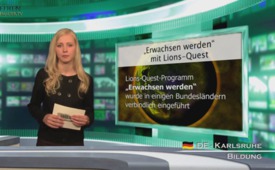 „Erwachsen werden“ mit Lions-Quest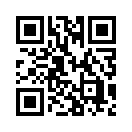 In Deutschland dringen in den letzten Jahren sogenannte Service-Clubs* wie der Lions Club in Schulen und Kindergärten vor, bilden Pädagogen in Seminaren fort und stellen entsprechende ...In Deutschland dringen in den letzten Jahren sogenannte Service-Clubs* wie der Lions Club in Schulen und Kindergärten vor, bilden Pädagogen in Seminaren fort und stellen entsprechende Unterrichtsmaterialien zur Verfügung. So gibt es ein Lions-Quest-Programm „Erwachsen werden“, das bereits in einigen Bundesländern für Schüler der Sekundarstufe verbindlich eingeführt wurde. Über 8.000 Lehrerinnen und Lehrer haben allein in Baden-Württemberg bereits entsprechende Seminare besucht.
Prof. Dr. Reinhard Franzke, Erziehungswissenschaftler aus Hannover, hat sich sehr kritisch
die Inhalte entfernen sich immer mehr von der Realität. Flächendeckend tauchen in Kindergärten plötzlich Hexen,
zu dem nach außen getarnten „Suchtpräventionsprogramm“ geäußert: „Das Programm vermittelt keine Informationen über die Arten, Risiken und Wirkungen der Suchtmittel, keine Informationen über die Ursachen und Folgen der Sucht. „Erwachsen werden“ ist ein spirituelles Lehrprogramm. Die wichtigsten Methoden des Programms sind die Techniken der Entspannung, der Arbeit mit inneren Bildern und der Fantasiereise. Ein schockierender Wandel in der Bildungspolitik. Die Schule führt geheime Programme ein, deren Inhalte und Methoden den Eltern weitgehend unbekannt sind. Das ist rechts- und verfassungswidrig! Doch Politiker, Richter und Verfassungsrichter ignorieren das mutwillig. Wer sich diesem rechtswidrigen (Geheim)-Programm widersetzt, wird sogar von deutschen Richtern und Behörden verfolgt und bestraft.“ 

*Service-Clubs: Zusammenschluss führender Persönlichkeiten aus Poli- tik, Wirtschaft und Gesellschaft. Verbindungen zur Freimaurerei werden von ihnen nicht bestritten. Der Hochgradfreimaurerei wurde Luzifer-Verehrung nachgewiesen.von ah.Quellen:Originalzitat aus dem Dokument:  www.reinhard-franzke.de/Lions-Quest.pdfhttp://www.lions-quest.de/fileadmin/content/Lions-Quest/Brief_KM_BW_Praxisbegleitung.pdfDas könnte Sie auch interessieren:#Schule - Entwicklungen in Schulen - www.kla.tv/Schule

#Freimaurerei - www.kla.tv/FreimaurereiKla.TV – Die anderen Nachrichten ... frei – unabhängig – unzensiert ...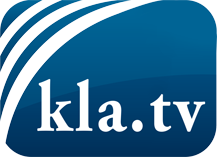 was die Medien nicht verschweigen sollten ...wenig Gehörtes vom Volk, für das Volk ...tägliche News ab 19:45 Uhr auf www.kla.tvDranbleiben lohnt sich!Kostenloses Abonnement mit wöchentlichen News per E-Mail erhalten Sie unter: www.kla.tv/aboSicherheitshinweis:Gegenstimmen werden leider immer weiter zensiert und unterdrückt. Solange wir nicht gemäß den Interessen und Ideologien der Systempresse berichten, müssen wir jederzeit damit rechnen, dass Vorwände gesucht werden, um Kla.TV zu sperren oder zu schaden.Vernetzen Sie sich darum heute noch internetunabhängig!
Klicken Sie hier: www.kla.tv/vernetzungLizenz:    Creative Commons-Lizenz mit Namensnennung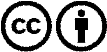 Verbreitung und Wiederaufbereitung ist mit Namensnennung erwünscht! Das Material darf jedoch nicht aus dem Kontext gerissen präsentiert werden. Mit öffentlichen Geldern (GEZ, Serafe, GIS, ...) finanzierte Institutionen ist die Verwendung ohne Rückfrage untersagt. Verstöße können strafrechtlich verfolgt werden.